CURRICULUM VITAE(Accountant) – On Visit Visa (UAE)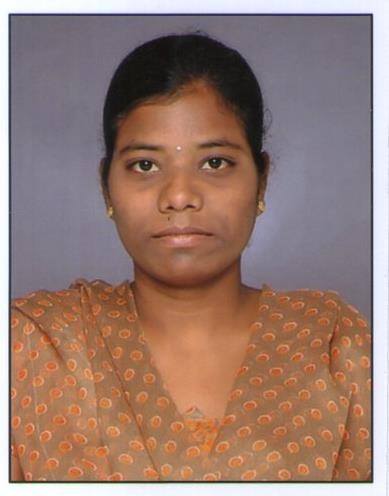 Renuka renuka-392554@2freemail.com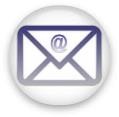  	Academic AchievementS.S.C. – 51.00%H.S.C. (CS) – 42.00%B.Com (Vocational) – 60.00% (First Division)M.Com (Commerce) – 46.30% (Second Division)P.G. Diploma in Computer Application - 69.16% (First Division)Typing Lower Grade 30 W.P.M 	ExperienceWorked as a Junior Assistant at Cognizant College of Commerce andScience at Ameerpet, Hyderabad [18th January 2013 and 17th January 2014]Worked as a Accounts Assistant Australian College of Business and Management at Ameerpet, Hyderabad [February 2014 to March 2015]Worked as a Accounts Executive at Wellness Hospital Ameerpet, Hyderabad[August 20th 2018 to 15th May 2019] 	Worked AtWorked as a Data Entry at Karvy, Madhapur Hyderabad [6 Months Target Based]Worked as a Data Entry at Prabhan Solution Pvt Ltd, Ameerpet, Hyderabad.[6 Months Target Based]Worked as a Front Office at Delloite E Block and A, D Block at High-Tech City Hyderabad [1 Year]Worked as a Health Products Sales person Part time Business Tianshi Pvt. Ltd at Luxor Park, Banjara hills, Hyderabad [ 1 ½ Year ]Worked as a Accounts at Bosch Showroom at Balanagar, Hyderabad [3 Months]Worked as a Accounts at Ganga Jewelers at KPHP Hyderabad [3 Months] 	General Awarenes» MS OFFICE Package: Word, Excel, PowerPoint, Access, Office.» TALLY ERP 9: Journal Entry’s, Bank Receipts and Payments, Purchases, and Sales, Cash Voucher entries, Bank Voucher entries, Insurance Bills, Final Bills.» Cash Handling, Cash Process, Cash Inflow, Cash Outflow Filing, Salary Preparations, Salary Issued, Book Keeping, Cash Tractions.» DTP – Photoshop 	Languages KnowEnglish (Writing, Reading, Understanding, Speaking)Hindi (Writing, Reading, Understanding, Speaking)Telugu ( Writing, Reading Understanding, Speaking) 	HobbieListening MusicDancingCookingReading BooksBrowsing 	SkillPositive AttitudeZeal to learnEasily adaptable to any work conditionsGood work control under pressure